Уважаемые коллеги!НП «Объединение специалистов по работе с лабораторными животными» (Rus-LASA) и ФГБОУ ВО «Рязанский государственный медицинский университет имени академика И.П.Павлова» Минздрава России приглашают Вас принять участие в работе Шестой научно-практической конференции специалистов по работе с лабораторными животными, которая состоится 18 - 20 мая 2017 года в Рязани.Конференция традиционно становится площадкой для встречи научных сотрудников, ветеринарных врачей, производителей и поставщиков оборудования и прочих специалистов, профессионально связанных с использованием животных в научных целях.Основные темы конференции:Современные технологии работы вивариевОрганизация мониторинга здоровья лабораторных животныхФакторы, влияющие на результаты экспериментов с использованием лабораторных животныхГенетически модифицированные лабораторные животные: технология создания и научный потенциалРабота биоэтических комиссийОбразование в области работы с лабораторными животнымиПрименение принципов 3Rs и использование животных в учебном процессеВыбор способа анестезии в зависимости от целей эксперимента«Нетрадиционные» виды лабораторных животных как модели в биологических исследованияхНа конференции будут представлены: пленарные лекции;секционные устные доклады;стендовые сообщения;выставка научного оборудования;отчетный доклад правления Rus-LASA за прошедший период.Оргкомитет конференцииКалинин Роман Евгеньевич – д.м.н., профессор, ректор ФГБОУ ВО РязГМУ Минздрава России (Рязань);Сучков Игорь Александрович – д.м.н., доцент, начальник научного управления ФГБОУ ВО РязГМУ Минздрава России (Рязань);Акульшина Елена Владимировна – к.м.н., доцент, начальник отдела анализа и планирования научной деятельности ФГБОУ ВО РязГМУ Минздрава России(Рязань);Ивкина Екатерина Андреевна - к.м.н., начальник отдела маркетинга и связей с общественностью ФГБОУ ВО РязГМУ Минздрава России (Рязань);Кандакова Олеся Викторовна – специалист отдела маркетинга и связей с общественностью ФГБОУ ВО РязГМУ Минздрава России (Рязань);Тихонова Регина Александровна - заведующая виварием ФГБОУ ВО РязГМУ Минздрава России (Рязань);Белозерцева Ирина Владимировна -  к.б.н., член правления Rus-LASA, руководитель отдела психофармакологии Института фармакологии им. А.В. Вальдмана ФГБОУ ВО ПСПбГМУ им. И.П.Палова МЗ РФ (Санкт-Петербург);Кушнир Екатерина Александровна - к.б.н., член правления Rus-LASA, руководитель отдела обеспечения качества Испытательного Центра «Виварно-экспериментальный комплекс ООО «НИИ Миоинженерии МГУ» (Москва);Ловать Максим Львович - к.б.н., член правления Rus-LASA, руководитель Испытательного Центра «Виварно-экспериментальный комплекс ООО «НИИ Миоинженерии МГУ» (Москва), старший преподаватель биологического факультета МГУ им. М.В.Ломоносова;Литвинова Екатерина Анатольевна - к.б.н., член правления Rus-LASA, руководитель Службы обеспечения здоровья лабораторных животных «SPF-вивария», к.б.н., старший научный сотрудник Института цитологии и генетики СО РАН (Новосибирск);Попов Владимир Сергеевич - к.б.н., директор Rus-LASA, заведующий лабораторией адаптационной медицины факультета фундаментальной медицины МГУ имени М.В.Ломоносова.Регистрация и организационный взносДля регистрации на конференцию необходимо прислать заявку на официальный адрес конференции conference2017@ruslasa.ru, указав ФИО, город, организацию, членство в Rus-LASA, участие в культурной программе (экскурсия и банкет, см. ниже) и формат участия в конференции – доклад, выставка, слушатель и т. д. Если Вы хотели бы организовать собственную секцию или круглый стол – просьба так же сообщить об этом при регистрации. Внимание! Если от одной организации принимает участие несколько человек, большая просьба – не регистрироваться списком, а прислать отдельное письмо от каждого!Организационный взнос оплачивается по квитанции, которую мы высылаем в ответ на Вашу регистрацию:Участие в культурной программе оплачивается отдельно!Подача тезисовПрограмма конференции предполагает следующие форматы:Устные доклады (15 мин);Стендовые сообщения;Пленарные доклады (45 мин)Тезисы, оформленные в соответствии с Правилами (см. файл «Оформление тезисов»), необходимо выслать на почту conference2017@ruslasa.ru до 01 апреля 2017 г.7 апреля оргкомитет формирует окончательную программу.Предложение для представителей коммерческих организацийВо все время проведения конференции будет организована выставка оборудования. Кроме того, существуют иные формы спонсорского участия. Представителей заинтересованных компаний просим связаться с нами по электронной почте conference2017@ruslasa.ruПроезд к месту проведения конференцииАдрес:  г.Рязань, ул.Шевченко, д. 34, корпус 2, Фармацевтический корпус, 2 этаж.На электричке: г. Москва (Казанский вокзал) — г. Рязань (Рязань-1)Далее пешком (см. схему) или на такси (телефоны такси г. Рязани: 500-600, 708-708, 222-222 (код города - 4912)).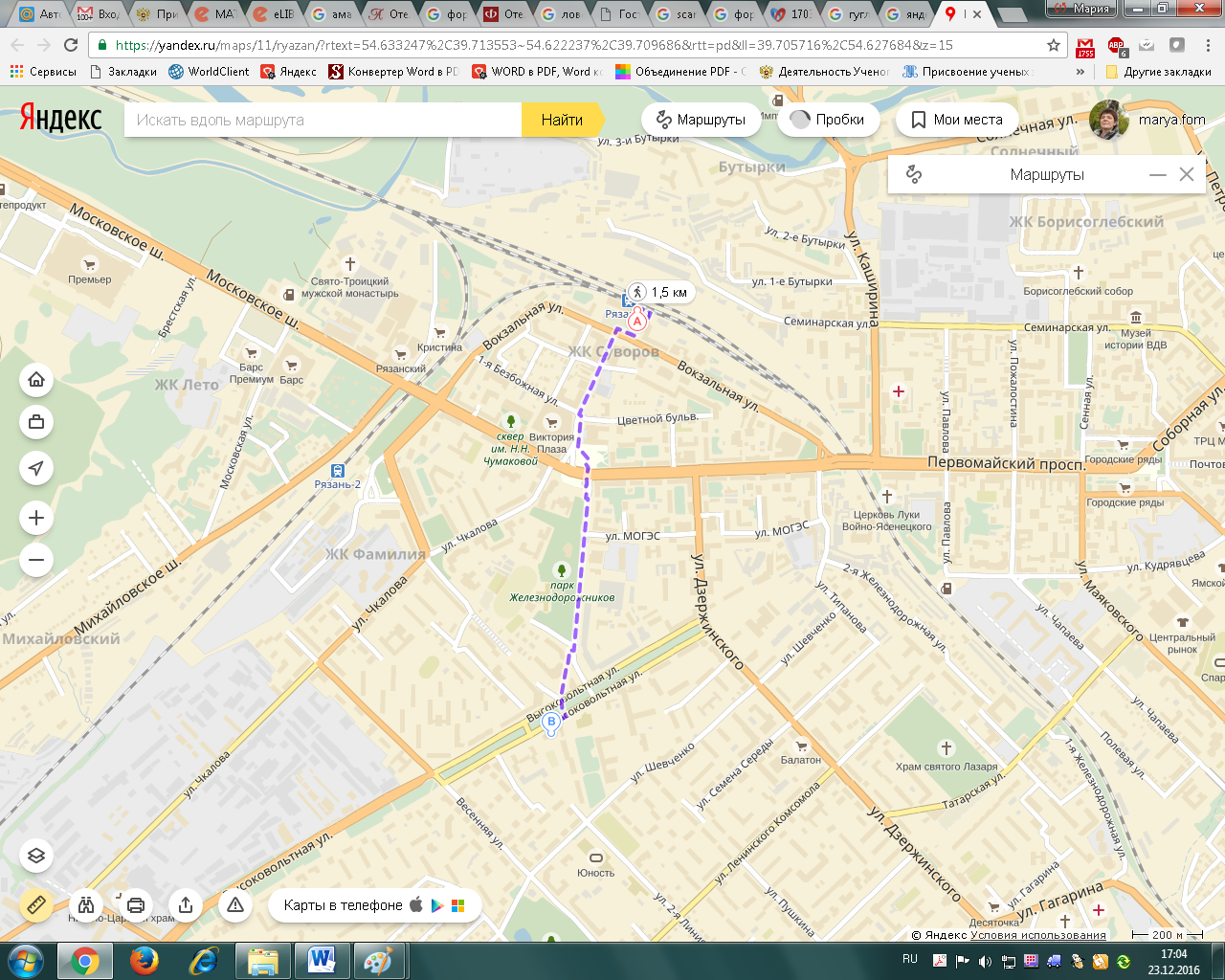 На автобусе № 960: г. Москва (метро «Котельники») — г. Рязань (автовокзал «Центральный»).Далее на маршрутном такси №50,70,71,80,82 или троллейбусе № 9 до остановки общественного транспорта «УРТ», затем пешком (см. схему).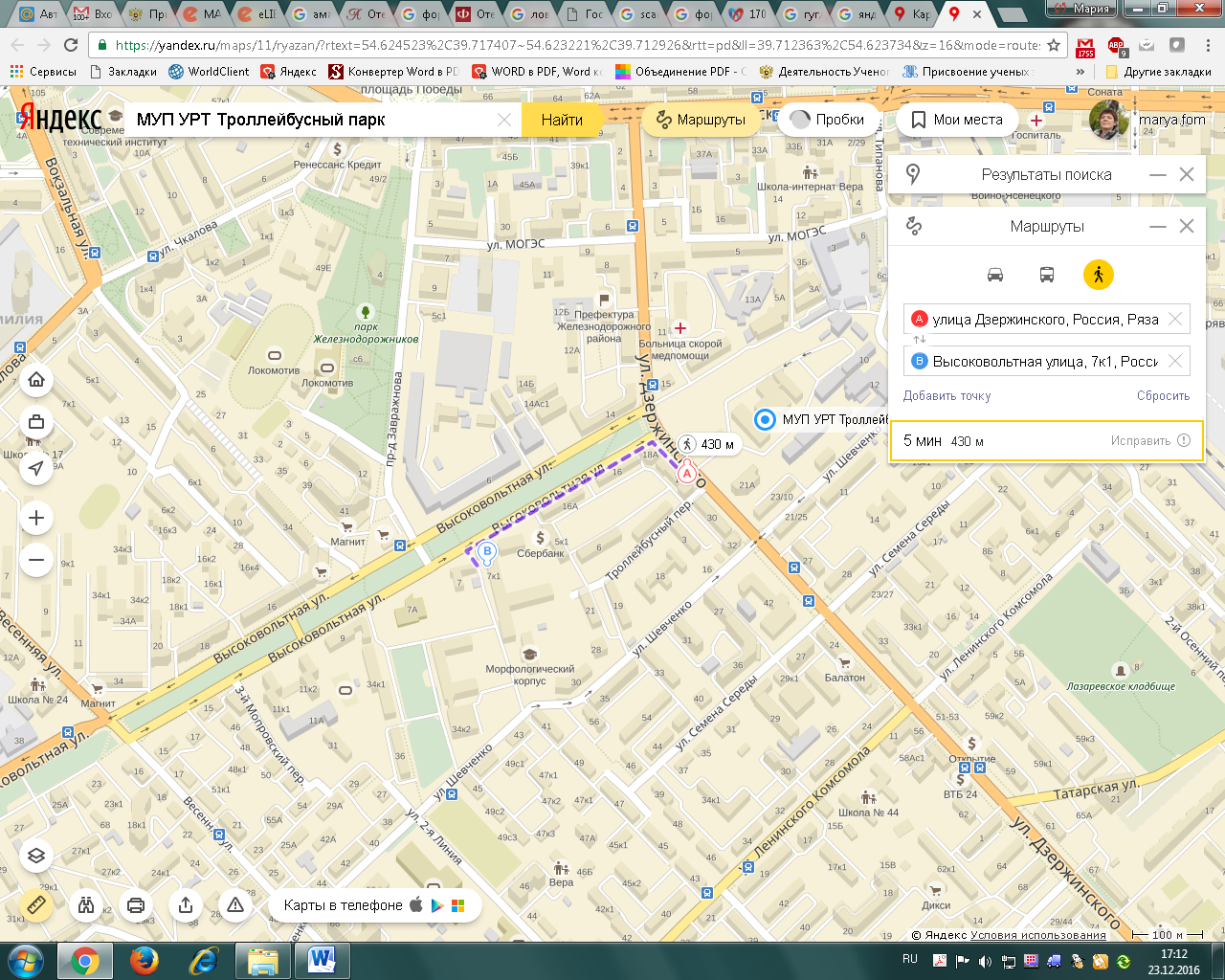 Варианты размещенияПоблизости от места проведения конференции располагаются гостиницы:1. «AMAKS» - Первомайский проспект, д.54, тел.: 8-800-55552-25, +7(4912) 20-00-09Номера от 2400 руб/сутки. В стоимость проживания входит завтрак (шведский стол). Год постройки 2016http://www.amaks-hotels.ru/2. «Ловеч» - пл. Димитрова, д.4, тел.: 8-800-100-17-07, +7 (4912) 28-93-32Номера от 2200 руб/сутки без НДС. В стоимость проживания входит завтрак (шведский стол)http://www.lovech.ru/3. «Форум» - пр. Яблочкова, 5етел.: 8-800-200-49-12, +7 (4912) 95-02-02http://www.hotel-forum.ru/Номера от 2500 руб/сутки без НДС. В стоимость проживания входит: завтрак (шведский стол), парковка, пользование тренажерным залом, Wi-Fi Интернет; пользование сейфомДля студентов, являющихся участниками конференции, возможно размещение в общежитии ФГБОУ ВО РязГМУ Минздрава России по адресу: ул. Высоковольтная, д.11 (стоимость проживания – 500 руб./сут.), по поводу размещения в общежитии необходимо обращаться по e-mail: nauka@rzgmu.ru, тел.: +7 (4912) 46-08-03 (начальника отдела анализа и планирования научной деятельности Акульшина Елена Владимировна)Культурная программаДля организации интенсивного общения и обмена опытом между участниками конференции в программе конференции 19 мая во второй половине дня предусмотрена культурная программа: экскурсия в Константиново (родина Сергея Есенина) http://www.museum-esenin.ru/.  Стоимость экскурсии 600 руб.банкет в ресторане «Конюшенный двор» https://kon-dvor.ru/. Стоимость участия в банкете 2000 руб.Важные датыДо встречи в Рязани!С уважением,Председатель оргкомитета, Президент Rus-LASA, В.С. ПоповРанний (оплата до 01.03.2016)Стандартный (оплата до 13.05.2016)на местеОбщий130018002500Члены Rus-LASA, студенты, аспиранты100013002000Ранняя регистрацияДо 1 марта 2017Подача тезисов и заявок на сессии и круглые столыДо 1 апреля 2017Подача заявок на участие в выставкеДо 1 апреля 2017Подача заявок на участие в банкетеДо 1 апреля 2017Подача заявок на участие в экскурсииДо 1 апреля 2017Окончание предварительной регистрации12 мая 2017 